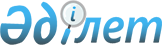 "Қазақстан Республикасының кейбір заңнамалық актілеріне экстремизмге және терроризмге қарсы іс-қимыл мәселелері бойынша өзгерістер мен толықтырулар енгізу туралы" 2016 жылғы 22 желтоқсандағы Қазақстан Республикасының Заңын іске асыру жөніндегі шаралар туралы" Қазақстан Республикасы Премьер-Министрінің 2017 жылғы 6 қаңтардағы № 1-ө өкіміне өзгеріс енгізу туралыҚазақстан Республикасы Премьер-Министрінің 2017 жылғы 10 шілдедегі № 89-ө өкімі
      "Қазақстан Республикасының кейбір заңнамалық актілеріне экстремизмге және терроризмге қарсы іс-қимыл мәселелері бойынша өзгерістер мен толықтырулар енгізу туралы" 2016 жылғы 22 желтоқсандағы Қазақстан Республикасының Заңын іске асыру жөніндегі шаралар туралы" Қазақстан Республикасы Премьер-Министрінің 2017 жылғы 6 қаңтардағы № 1-ө өкіміне мынадай өзгеріс енгізілсін:
      көрсетілген өкімімен бекітілген "Қазақстан Республикасының кейбір заңнамалық актілеріне экстремизмге және терроризмге қарсы іс-қимыл мәселелері бойынша өзгерістер мен толықтырулар енгізу туралы" 2016 жылғы 22 желтоқсандағы Қазақстан Республикасының Заңын іске асыру мақсатында қабылдануы қажет нормативтік құқықтық және құқықтық актілердің тізбесінде:
      реттік нөмірі 8-жол мынадай редакцияда жазылсын:
      "
      ".
					© 2012. Қазақстан Республикасы Әділет министрлігінің «Қазақстан Республикасының Заңнама және құқықтық ақпарат институты» ШЖҚ РМК
				
8
Діни туризм саласында туроператорлық қызметті жүзеге асыру қағидаларын бекіту туралы
бұйрық
ДІАҚМ, МСМ
2017 жылғы желтоқсан
Б.С.Арын
      Премьер-Министр

Б. Сағынтаев
